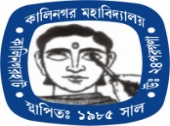 ESTD-1985KALINAGAR MAHAVIDYALAYAGovernment Aided College Affiliated to the West Bengal State UniversityP.O.: KALINAGARHAT. NORTH 24 PARGANAS.PIN : 743442. PHONE- 8328719680Ref. no.: KM/ASC/4/2020							         Date:  13/08/2020NoticeAs per order from Higher Education Department, Government of West Bengal [Memo No. -43-SS(CS/A)/2020]  dated 13.08.2020, all the applicants for admission in the 1st Semester at UG level, 2020 are informed that no fee will be charged from them for the application form with effect from the 14th August, 2020.   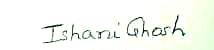                                                                                     Teacher-in-Charge / Secretary                                                                                              Governing Body 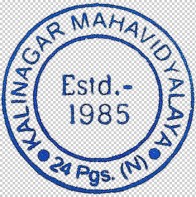 